Домашние задания для дистанционного обучения с 6.05 по 8.05По всем интересующим, вас, вопросам можете обращаться через интернет ресурсы :Whats App  8 953 00 33 818 Девятьярова Оксана Петровнаdevyatyarova1988@mail.ru Электронная почтаЖелаю Вам удачи!!!Среда 6 мая1 занятие:  Рисование:«Воздушные шарики для куклы Маши»Продолжать учить рисовать карандашами круглые предметы и аккуратно закрашивать их;Закреплять знание основных цветов (красный, желтый, синий и зеленый) ;Воспитывать интерес к рисованию.2. Физ. минуткаНеобходимый материалНаглядное пособиеСреда 6 мая1 занятие:  Рисование:«Воздушные шарики для куклы Маши»Продолжать учить рисовать карандашами круглые предметы и аккуратно закрашивать их;Закреплять знание основных цветов (красный, желтый, синий и зеленый) ;Воспитывать интерес к рисованию.2. Физ. минуткаРаспечатать трафарет или нарисовать.→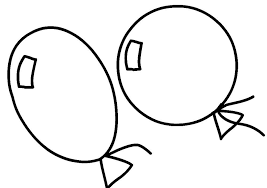 https://www.youtube.com/watch?v=4fwJ3U9F1fgЧетверг 7 мая1 занятие:  Чтение художественной литературы:Чтение рассказа Е.Чарушина «Курочка»»Цель: Вызвать интерес к рассказу Е.Чарушина «Курочка»Познакомить детей с рассказом помочь понять содержание рассказа, сопровождая чтение показом картинок;2 занятие: Развитие движений:Пальчиковая гимнастика «Курочка и цыплята»Дети повторяют движения за взрослым.Вышла курочка гулять (шагают двумя пальцами – указательным и средним – каждой руки),Свежей травки пощипать (щиплющие движения всеми пальцами каждой руки),А за ней ребятки –Желтые цыплятки (бегут всеми пальцами обеих рук).«Ко-ко-ко, ко-ко-ко (хлопают в ладоши),Не ходите далеко (грозят пальцем ведущей руки),Лапками гребите (гребущие движения каждым пальцем обеих рук одновременно, большие пальцы фиксируют ладони у края стола),Зернышки ищите» (дети собирают зерна поочередно двумя пальцами каждой руки или обеих рук одновременно) Картинки курочки и цыплятПрослушать можно сдесь→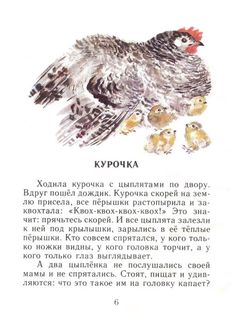 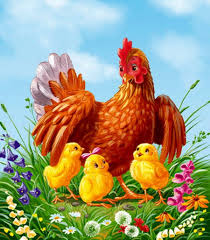 https://www.youtube.com/watch?v=_7OBHJCjV4YПятница 8 мая1 занятие:  Лепка:« Разноцветная пирамидка»Продолжать формировать умения скатывать шарики.Развивать интерес к изобразительной деятельности, любознательность, способность внимательно рассматривать предмет, обследовать его.Пластилин, доска для лепки, пирамидка для наглядности Видео для общего развития    →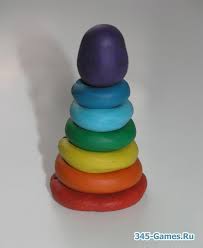 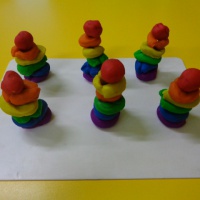 https://www.youtube.com/watch?v=S39coaCkb2g